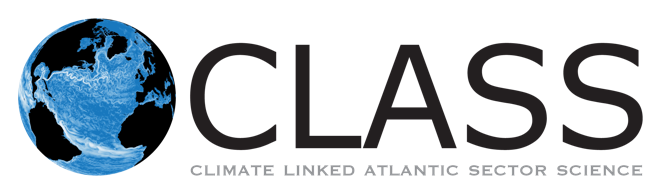 Application for berths for Early Career Researchers
on CLASS research cruisesPlease see prj.noc.ac.uk/class/sustained-ocean-observations for details of the CLASS cruises, their location and approximate timings. Please contact the Principal Investigators (PI) for the cruises you are interested in before you complete this form.  This will allow you time to discuss the feasibility of your ideas in the context of the cruise objectives and plans.  We cannot guarantee that we can accommodate all applications.You can make an application for Early Career Researcher (ECR) berths on the CLASS cruises at any time, and deadlines for applications for the 2020 CLASS cruises are as follows:Please send your completed application form by email to the cruise PI (see page 1 for email addresses) and to Penny Holliday, CLASS Science Coordinator, class@noc.ac.uk. Research CruisePrincipal InvestigatorsContact emailAtlantic Meridional Transect (AMT)Andy Reesapre@pml.ac.ukPorcupine Abyssal Plain (PAP)Sue HartmanS.Hartman@noc.ac.ukEllett ArrayStuart CunninghamStuart.Cunningham@sams.ac.uk26N GO-SHIP Hydro SectionAlejandra Sanchez-Franksalsf@noc.ac.uk57N GO-SHIP Hydro SectionPenny HollidayPenny.Holliday@noc.ac.ukMarine Protected Area Fixed Point Observatories (MPA FPO)Veerle HuvenneV.Huvenne@noc.ac.uk2020 CruiseCruise DatesPlanning MeetingApplication Deadline26N GO-SHIP Hydro SectionJan-Feb 2020~June 201931 May 2019PAP sitesummer 2020~February 202031 December 2019Ellett Arraysummer 2020~February 202031 December 2019MPA FPO Whittard Canyonsummer 2020~February 202031 December 2019AMT30~Sept-Oct 2020~Mar-April 202031 January 2020